Pressemitteilung 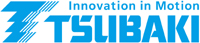 Unterföhring, 05.12.2017Onlineversion: 100 Jahre TSUBAKI: Mit der Fahrradkette fing alles anTSUBAKIMOTO CHAIN Co., kurz TSUBAKI, begeht in diesem Jahr sein 100-jähriges Firmenjubiläum: Mit der Fahrradkette setzte der Japaner Setsuzo Tsubakimoto im Jahr 1917 das Fundament für ein Haus moderner und globaler Antriebstechnik, das Ketteninnovationen wie „Lambda“, „Neptune“ oder „Super-H“ hervorgebracht hat.Damals wie heute und damit einhundert Jahre lang macht der heute in Tokio börsennotierte Weltkonzern durch seine hohe Fertigungsqualität auf sich aufmerksam. Es dauerte nicht lange und das junge  Unternehmen produzierte größere und leistungsstärkere Ketten u. a. für Schiffsmotoren. Nach und nach wurde so aus dem reinen Fahrradkettenhersteller ein Entwickler und Produzent von hochwertigen Industrieketten und Ketten für den Automotivbereich. TSUBAKIMOTO Europe B. V. wurde im Jahr 1972 gegründet. Im selben Jahr hat das Unternehmen die Mikrokette auf den weltweiten Märkten eingeführt hat. 1988 feierte die erste Generation der wartungsfreien Lambda-Kette Premiere. Das neue Jahrtausend begann für TSUBAKI mit dem Bau eines hochmodernen Produktionswerks in Kyotanabe, Japan. Das Jahr 2010 brachte mit der Übernahme der Kabelschlepp GmbH in Deutschland, der Gründung der TSUBAKI Deutschland GmbH und der indischen Tochtergesellschaft weitere Neuerungen. Am 1. März dieses Jahres hat der Antriebsspezialist seine G8-Serie mit der Einführung der verbesserten Standard-RS-Rollenkette vervollständigt. Zuvor sind bereits die korrosionsbeständige Neptune-Kette, die wartungsfreie Lambda „Food Grade"-Kette und die neue Heavy Duty-Baureihe auf dem Markt erschienen. Zu Beginn des Jubiläumsjahres wurde zudem eine Niederlassung in Madrid eröffnet, um die Märkte auf der iberischen Halbinsel besser betreuen zu können. Diese Firmengründung ist Teil der globalen Strategie des regionalen Marketings. Darauf basierend sind bereits die Niederlassungen in Shanghai, Tianjin, Indonesien, Mexico, Malaysia und Shijizhuang (China) in den vergangenen Jahren entstanden.Über 200 Ingenieure sind aktuell in der Forschung- und Entwicklungsabteilung beschäftigt, die im Hauptwerk für Antriebsketten in Kyotanabe ansässig ist. Im Rahmen der Feierlichkeiten fand am 2. September 2017 ein Tag der offenen Tür in der Konzernzentrale von Europa Dordrecht in den Niederlanden statt. Mehr als 250 Besucher konnten sich bei Betriebsbesichtigungen über das Unternehmen informieren.Das Jubiläumsvideo finden Sie hier: http://tsubakimoto.com/100thBild: 100Jahre1.jpg: Bald nach der Firmengründung entwickelte TSUBAKI schon leistungsstarke Ketten für vielfältige Anwendungen.Keywords: Tsubaki, Antriebstechnik, Antriebselemente, Fahrradkette, Förderkette, Rollenkette, Automotive, IndustrieKontakt:TSUBAKI Deutschland GmbH, Münchner Straße 135, 85774 Unterföhring	
Tel.: +49 (0) 89 958 467 50, Fax: +49 (0) 89 958 467 60				E-Mail: antriebstechnik@tsubaki.de, Web: http://tsubaki.deBei Veröffentlichung erbitten wir je ein Belegexemplar.-------------------------------------------------------------------------------------------------------------------------------------------------------------- Presse Service Büro GbR, Strogenstraße 16, 85465 Langenpreising, Tel.: +49 8762 7377 532
Fax: +49 8762 7377 533, E-Mail: angela.struck@presseservicebuero.de, www.presseservicebuero.de